政务服务事项一次性告知通知书目录（住房资金业务）北京住房公积金管理中心（北京市住房资金管理中心）政务服务事项一次性告知通知书(3-1)北京住房公积金管理中心（北京市住房资金管理中心）政务服务事项一次性告知通知书(3-2)北京住房公积金管理中心（北京市住房资金管理中心）政务服务事项一次性告知通知书(3-3)北京住房公积金管理中心（北京市住房资金管理中心）政务服务事项一次性告知通知书(3-4)北京住房公积金管理中心（北京市住房资金管理中心）政务服务事项一次性告知通知书(3-5)北京住房公积金管理中心（北京市住房资金管理中心）政务服务事项一次性告知通知书(3-6)北京住房公积金管理中心（北京市住房资金管理中心）政务服务事项一次性告知通知书(3-7)北京住房公积金管理中心（北京市住房资金管理中心）政务服务事项一次性告知通知书(3-8)北京住房公积金管理中心（北京市住房资金管理中心）政务服务事项一次性告知通知书(3-9)北京住房公积金管理中心（北京市住房资金管理中心）政务服务事项一次性告知通知书(3-10)3-1房改资金交存3-2房改资金支取3-3房改单位信息变更3-4商品住宅专项维修资金交存3-5商品住宅专项维修资金支取3-6商品住宅专项维修资金单位信息变更3-7商品住宅专项维修资金楼盘信息变更3-8商品住宅专项维修资金划转业主大会（业委会）3-9房改售房款信息查询3-10住宅专项维修资金信息查询服务事项名    称房改资金交存房改资金交存房改资金交存办理时限即时办结即时办结告知人咨询电话 告知时间需要提交的材料及材料要求需提交的材料：一、单位登记开户（一）加载有统一社会信用代码的营业执照（政府部门核发，纸质）（正本原件1份仅供查验，副本）（二）法定代表人中华人民共和国居民身份证（原件或加盖公章的复印件）（政府部门核发，纸质）（正本原件1份仅供查验）（三）中华人民共和国居民身份证（提供单位经办人身份证）（政府部门核发，纸质）（正本原件1份仅供查验）（四）《房改售房单位登记、开户、经办人注册、变更、销户申请表》（加盖公章）（申请人自备，纸质）（原件1份）二、通过管理部柜台办理售房款交存的 （一）中华人民共和国居民身份证（提供单位经办人身份证）（政府部门核发，纸质、电子）（正本原件1份仅供查验）（二）《房改售房款交存申请表》（加盖公章）（申请人自备，纸质）（原件1份）（三）房改售房方案及其获批准或核准文件（申请人自备，纸质）（正本原件1份；含附件、附表）（四）如选择支票付款的，还需提交转账支票（申请人自备，纸质）（1份）三、通过网上业务系统提交售房款交存申请 （一）中华人民共和国居民身份证（提供单位经办人身份证）（政府部门核发，纸质、电子）（正本原件1份仅供查验） （二）《房改售房款交存申请表》（加盖公章）（申请人自备，纸质、电子）（原件1份）（三）房改售房方案及其获批准或核准文件（申请人自备，纸质、电子）（正本原件1份；含附件、附表）（四）如选择支票付款的，还需提交转账支票（申请人自备，纸质）（1份）（五）《房改售房单位开通网上业务系统使用权限申请表》（未获得网上登录权限的需提供加盖公章的原件）（申请人自备，纸质）（原件1份）四、通过管理部柜台办理维修资金交存的（一）房改售房方案及其获批复文件（或核准文件）（申请人自备，纸质）（正本原件1份）（二）中华人民共和国居民身份证（提供单位经办人身份证）（政府部门核发，纸质）（正本原件1份） （三）《售后公有住房住宅专项维修资金交存申请表》（加盖公章）（申请人自备，纸质）（原件1份仅供查验） （四）《售后公有住房住宅专项维修资金按幢交存清册》（交存到幢部分公维资金的，提供加盖公章的原件）（申请人自备，纸质）（原件1份仅供查验）或《售后公有住房住宅专项维修资金按户交存清册》（交存到户部分维修资金的，提供加盖公章的原件）（申请人自备，纸质）（原件1份仅供查验）（五）选择支票付款的，还需提交转账支票（具体提供份数由售房单位根据业务实际情况确定）（申请人自备，纸质）（1份）五、通过网上业务系统提交维修资金交存的（一）房改售房方案及其获批复文件（或核准文件）（政府部门核发，纸质、电子）（正本原件1份）（二）中华人民共和国居民身份证（提供单位经办人身份证）（政府部门核发，电子）（正本原件1份）（三）《北京市住房资金管理中心业务申请单》（加盖公章）（申请人自备，纸质、电子）（原件1份）（四）《北京市住房资金管理中心售后公有住房住宅专项维修资金交存清册（到幢）》（交存到幢部分公维资金的，提供加盖公章的原件）（申请人自备，纸质、电子）（原件1份）或《北京市住房资金管理中心售后公有住房住宅专项维修资金交存清册（到户）》（交存到户部分维修资金的，提供加盖公章的原件）（申请人自备，纸质、电子）（原件1份）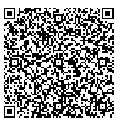 （五）选择支票付款的，还需提交转账支票（具体提供份数由售房单位根据业务实际情况确定）（申请人自备，纸质）（1份）（六）《房改售房单位开通网上业务系统使用权限申请表》（加盖公章）（申请人自备，纸质）（原件1份）材料要求：申请材料应完整、真实、清晰，要求签字的须签字，要求盖章的须盖章。注：此事项可通过网上办理，具体操作可在北京住房公积金网（gjj.beijing.gov.cn）查看。具体信息可扫描二维码查询 ： 需提交的材料：一、单位登记开户（一）加载有统一社会信用代码的营业执照（政府部门核发，纸质）（正本原件1份仅供查验，副本）（二）法定代表人中华人民共和国居民身份证（原件或加盖公章的复印件）（政府部门核发，纸质）（正本原件1份仅供查验）（三）中华人民共和国居民身份证（提供单位经办人身份证）（政府部门核发，纸质）（正本原件1份仅供查验）（四）《房改售房单位登记、开户、经办人注册、变更、销户申请表》（加盖公章）（申请人自备，纸质）（原件1份）二、通过管理部柜台办理售房款交存的 （一）中华人民共和国居民身份证（提供单位经办人身份证）（政府部门核发，纸质、电子）（正本原件1份仅供查验）（二）《房改售房款交存申请表》（加盖公章）（申请人自备，纸质）（原件1份）（三）房改售房方案及其获批准或核准文件（申请人自备，纸质）（正本原件1份；含附件、附表）（四）如选择支票付款的，还需提交转账支票（申请人自备，纸质）（1份）三、通过网上业务系统提交售房款交存申请 （一）中华人民共和国居民身份证（提供单位经办人身份证）（政府部门核发，纸质、电子）（正本原件1份仅供查验） （二）《房改售房款交存申请表》（加盖公章）（申请人自备，纸质、电子）（原件1份）（三）房改售房方案及其获批准或核准文件（申请人自备，纸质、电子）（正本原件1份；含附件、附表）（四）如选择支票付款的，还需提交转账支票（申请人自备，纸质）（1份）（五）《房改售房单位开通网上业务系统使用权限申请表》（未获得网上登录权限的需提供加盖公章的原件）（申请人自备，纸质）（原件1份）四、通过管理部柜台办理维修资金交存的（一）房改售房方案及其获批复文件（或核准文件）（申请人自备，纸质）（正本原件1份）（二）中华人民共和国居民身份证（提供单位经办人身份证）（政府部门核发，纸质）（正本原件1份） （三）《售后公有住房住宅专项维修资金交存申请表》（加盖公章）（申请人自备，纸质）（原件1份仅供查验） （四）《售后公有住房住宅专项维修资金按幢交存清册》（交存到幢部分公维资金的，提供加盖公章的原件）（申请人自备，纸质）（原件1份仅供查验）或《售后公有住房住宅专项维修资金按户交存清册》（交存到户部分维修资金的，提供加盖公章的原件）（申请人自备，纸质）（原件1份仅供查验）（五）选择支票付款的，还需提交转账支票（具体提供份数由售房单位根据业务实际情况确定）（申请人自备，纸质）（1份）五、通过网上业务系统提交维修资金交存的（一）房改售房方案及其获批复文件（或核准文件）（政府部门核发，纸质、电子）（正本原件1份）（二）中华人民共和国居民身份证（提供单位经办人身份证）（政府部门核发，电子）（正本原件1份）（三）《北京市住房资金管理中心业务申请单》（加盖公章）（申请人自备，纸质、电子）（原件1份）（四）《北京市住房资金管理中心售后公有住房住宅专项维修资金交存清册（到幢）》（交存到幢部分公维资金的，提供加盖公章的原件）（申请人自备，纸质、电子）（原件1份）或《北京市住房资金管理中心售后公有住房住宅专项维修资金交存清册（到户）》（交存到户部分维修资金的，提供加盖公章的原件）（申请人自备，纸质、电子）（原件1份）（五）选择支票付款的，还需提交转账支票（具体提供份数由售房单位根据业务实际情况确定）（申请人自备，纸质）（1份）（六）《房改售房单位开通网上业务系统使用权限申请表》（加盖公章）（申请人自备，纸质）（原件1份）材料要求：申请材料应完整、真实、清晰，要求签字的须签字，要求盖章的须盖章。注：此事项可通过网上办理，具体操作可在北京住房公积金网（gjj.beijing.gov.cn）查看。具体信息可扫描二维码查询 ： 需提交的材料：一、单位登记开户（一）加载有统一社会信用代码的营业执照（政府部门核发，纸质）（正本原件1份仅供查验，副本）（二）法定代表人中华人民共和国居民身份证（原件或加盖公章的复印件）（政府部门核发，纸质）（正本原件1份仅供查验）（三）中华人民共和国居民身份证（提供单位经办人身份证）（政府部门核发，纸质）（正本原件1份仅供查验）（四）《房改售房单位登记、开户、经办人注册、变更、销户申请表》（加盖公章）（申请人自备，纸质）（原件1份）二、通过管理部柜台办理售房款交存的 （一）中华人民共和国居民身份证（提供单位经办人身份证）（政府部门核发，纸质、电子）（正本原件1份仅供查验）（二）《房改售房款交存申请表》（加盖公章）（申请人自备，纸质）（原件1份）（三）房改售房方案及其获批准或核准文件（申请人自备，纸质）（正本原件1份；含附件、附表）（四）如选择支票付款的，还需提交转账支票（申请人自备，纸质）（1份）三、通过网上业务系统提交售房款交存申请 （一）中华人民共和国居民身份证（提供单位经办人身份证）（政府部门核发，纸质、电子）（正本原件1份仅供查验） （二）《房改售房款交存申请表》（加盖公章）（申请人自备，纸质、电子）（原件1份）（三）房改售房方案及其获批准或核准文件（申请人自备，纸质、电子）（正本原件1份；含附件、附表）（四）如选择支票付款的，还需提交转账支票（申请人自备，纸质）（1份）（五）《房改售房单位开通网上业务系统使用权限申请表》（未获得网上登录权限的需提供加盖公章的原件）（申请人自备，纸质）（原件1份）四、通过管理部柜台办理维修资金交存的（一）房改售房方案及其获批复文件（或核准文件）（申请人自备，纸质）（正本原件1份）（二）中华人民共和国居民身份证（提供单位经办人身份证）（政府部门核发，纸质）（正本原件1份） （三）《售后公有住房住宅专项维修资金交存申请表》（加盖公章）（申请人自备，纸质）（原件1份仅供查验） （四）《售后公有住房住宅专项维修资金按幢交存清册》（交存到幢部分公维资金的，提供加盖公章的原件）（申请人自备，纸质）（原件1份仅供查验）或《售后公有住房住宅专项维修资金按户交存清册》（交存到户部分维修资金的，提供加盖公章的原件）（申请人自备，纸质）（原件1份仅供查验）（五）选择支票付款的，还需提交转账支票（具体提供份数由售房单位根据业务实际情况确定）（申请人自备，纸质）（1份）五、通过网上业务系统提交维修资金交存的（一）房改售房方案及其获批复文件（或核准文件）（政府部门核发，纸质、电子）（正本原件1份）（二）中华人民共和国居民身份证（提供单位经办人身份证）（政府部门核发，电子）（正本原件1份）（三）《北京市住房资金管理中心业务申请单》（加盖公章）（申请人自备，纸质、电子）（原件1份）（四）《北京市住房资金管理中心售后公有住房住宅专项维修资金交存清册（到幢）》（交存到幢部分公维资金的，提供加盖公章的原件）（申请人自备，纸质、电子）（原件1份）或《北京市住房资金管理中心售后公有住房住宅专项维修资金交存清册（到户）》（交存到户部分维修资金的，提供加盖公章的原件）（申请人自备，纸质、电子）（原件1份）（五）选择支票付款的，还需提交转账支票（具体提供份数由售房单位根据业务实际情况确定）（申请人自备，纸质）（1份）（六）《房改售房单位开通网上业务系统使用权限申请表》（加盖公章）（申请人自备，纸质）（原件1份）材料要求：申请材料应完整、真实、清晰，要求签字的须签字，要求盖章的须盖章。注：此事项可通过网上办理，具体操作可在北京住房公积金网（gjj.beijing.gov.cn）查看。具体信息可扫描二维码查询 ： 需提交的材料：一、单位登记开户（一）加载有统一社会信用代码的营业执照（政府部门核发，纸质）（正本原件1份仅供查验，副本）（二）法定代表人中华人民共和国居民身份证（原件或加盖公章的复印件）（政府部门核发，纸质）（正本原件1份仅供查验）（三）中华人民共和国居民身份证（提供单位经办人身份证）（政府部门核发，纸质）（正本原件1份仅供查验）（四）《房改售房单位登记、开户、经办人注册、变更、销户申请表》（加盖公章）（申请人自备，纸质）（原件1份）二、通过管理部柜台办理售房款交存的 （一）中华人民共和国居民身份证（提供单位经办人身份证）（政府部门核发，纸质、电子）（正本原件1份仅供查验）（二）《房改售房款交存申请表》（加盖公章）（申请人自备，纸质）（原件1份）（三）房改售房方案及其获批准或核准文件（申请人自备，纸质）（正本原件1份；含附件、附表）（四）如选择支票付款的，还需提交转账支票（申请人自备，纸质）（1份）三、通过网上业务系统提交售房款交存申请 （一）中华人民共和国居民身份证（提供单位经办人身份证）（政府部门核发，纸质、电子）（正本原件1份仅供查验） （二）《房改售房款交存申请表》（加盖公章）（申请人自备，纸质、电子）（原件1份）（三）房改售房方案及其获批准或核准文件（申请人自备，纸质、电子）（正本原件1份；含附件、附表）（四）如选择支票付款的，还需提交转账支票（申请人自备，纸质）（1份）（五）《房改售房单位开通网上业务系统使用权限申请表》（未获得网上登录权限的需提供加盖公章的原件）（申请人自备，纸质）（原件1份）四、通过管理部柜台办理维修资金交存的（一）房改售房方案及其获批复文件（或核准文件）（申请人自备，纸质）（正本原件1份）（二）中华人民共和国居民身份证（提供单位经办人身份证）（政府部门核发，纸质）（正本原件1份） （三）《售后公有住房住宅专项维修资金交存申请表》（加盖公章）（申请人自备，纸质）（原件1份仅供查验） （四）《售后公有住房住宅专项维修资金按幢交存清册》（交存到幢部分公维资金的，提供加盖公章的原件）（申请人自备，纸质）（原件1份仅供查验）或《售后公有住房住宅专项维修资金按户交存清册》（交存到户部分维修资金的，提供加盖公章的原件）（申请人自备，纸质）（原件1份仅供查验）（五）选择支票付款的，还需提交转账支票（具体提供份数由售房单位根据业务实际情况确定）（申请人自备，纸质）（1份）五、通过网上业务系统提交维修资金交存的（一）房改售房方案及其获批复文件（或核准文件）（政府部门核发，纸质、电子）（正本原件1份）（二）中华人民共和国居民身份证（提供单位经办人身份证）（政府部门核发，电子）（正本原件1份）（三）《北京市住房资金管理中心业务申请单》（加盖公章）（申请人自备，纸质、电子）（原件1份）（四）《北京市住房资金管理中心售后公有住房住宅专项维修资金交存清册（到幢）》（交存到幢部分公维资金的，提供加盖公章的原件）（申请人自备，纸质、电子）（原件1份）或《北京市住房资金管理中心售后公有住房住宅专项维修资金交存清册（到户）》（交存到户部分维修资金的，提供加盖公章的原件）（申请人自备，纸质、电子）（原件1份）（五）选择支票付款的，还需提交转账支票（具体提供份数由售房单位根据业务实际情况确定）（申请人自备，纸质）（1份）（六）《房改售房单位开通网上业务系统使用权限申请表》（加盖公章）（申请人自备，纸质）（原件1份）材料要求：申请材料应完整、真实、清晰，要求签字的须签字，要求盖章的须盖章。注：此事项可通过网上办理，具体操作可在北京住房公积金网（gjj.beijing.gov.cn）查看。具体信息可扫描二维码查询 ： 需提交的材料：一、单位登记开户（一）加载有统一社会信用代码的营业执照（政府部门核发，纸质）（正本原件1份仅供查验，副本）（二）法定代表人中华人民共和国居民身份证（原件或加盖公章的复印件）（政府部门核发，纸质）（正本原件1份仅供查验）（三）中华人民共和国居民身份证（提供单位经办人身份证）（政府部门核发，纸质）（正本原件1份仅供查验）（四）《房改售房单位登记、开户、经办人注册、变更、销户申请表》（加盖公章）（申请人自备，纸质）（原件1份）二、通过管理部柜台办理售房款交存的 （一）中华人民共和国居民身份证（提供单位经办人身份证）（政府部门核发，纸质、电子）（正本原件1份仅供查验）（二）《房改售房款交存申请表》（加盖公章）（申请人自备，纸质）（原件1份）（三）房改售房方案及其获批准或核准文件（申请人自备，纸质）（正本原件1份；含附件、附表）（四）如选择支票付款的，还需提交转账支票（申请人自备，纸质）（1份）三、通过网上业务系统提交售房款交存申请 （一）中华人民共和国居民身份证（提供单位经办人身份证）（政府部门核发，纸质、电子）（正本原件1份仅供查验） （二）《房改售房款交存申请表》（加盖公章）（申请人自备，纸质、电子）（原件1份）（三）房改售房方案及其获批准或核准文件（申请人自备，纸质、电子）（正本原件1份；含附件、附表）（四）如选择支票付款的，还需提交转账支票（申请人自备，纸质）（1份）（五）《房改售房单位开通网上业务系统使用权限申请表》（未获得网上登录权限的需提供加盖公章的原件）（申请人自备，纸质）（原件1份）四、通过管理部柜台办理维修资金交存的（一）房改售房方案及其获批复文件（或核准文件）（申请人自备，纸质）（正本原件1份）（二）中华人民共和国居民身份证（提供单位经办人身份证）（政府部门核发，纸质）（正本原件1份） （三）《售后公有住房住宅专项维修资金交存申请表》（加盖公章）（申请人自备，纸质）（原件1份仅供查验） （四）《售后公有住房住宅专项维修资金按幢交存清册》（交存到幢部分公维资金的，提供加盖公章的原件）（申请人自备，纸质）（原件1份仅供查验）或《售后公有住房住宅专项维修资金按户交存清册》（交存到户部分维修资金的，提供加盖公章的原件）（申请人自备，纸质）（原件1份仅供查验）（五）选择支票付款的，还需提交转账支票（具体提供份数由售房单位根据业务实际情况确定）（申请人自备，纸质）（1份）五、通过网上业务系统提交维修资金交存的（一）房改售房方案及其获批复文件（或核准文件）（政府部门核发，纸质、电子）（正本原件1份）（二）中华人民共和国居民身份证（提供单位经办人身份证）（政府部门核发，电子）（正本原件1份）（三）《北京市住房资金管理中心业务申请单》（加盖公章）（申请人自备，纸质、电子）（原件1份）（四）《北京市住房资金管理中心售后公有住房住宅专项维修资金交存清册（到幢）》（交存到幢部分公维资金的，提供加盖公章的原件）（申请人自备，纸质、电子）（原件1份）或《北京市住房资金管理中心售后公有住房住宅专项维修资金交存清册（到户）》（交存到户部分维修资金的，提供加盖公章的原件）（申请人自备，纸质、电子）（原件1份）（五）选择支票付款的，还需提交转账支票（具体提供份数由售房单位根据业务实际情况确定）（申请人自备，纸质）（1份）（六）《房改售房单位开通网上业务系统使用权限申请表》（加盖公章）（申请人自备，纸质）（原件1份）材料要求：申请材料应完整、真实、清晰，要求签字的须签字，要求盖章的须盖章。注：此事项可通过网上办理，具体操作可在北京住房公积金网（gjj.beijing.gov.cn）查看。具体信息可扫描二维码查询 ： 需提交的材料：一、单位登记开户（一）加载有统一社会信用代码的营业执照（政府部门核发，纸质）（正本原件1份仅供查验，副本）（二）法定代表人中华人民共和国居民身份证（原件或加盖公章的复印件）（政府部门核发，纸质）（正本原件1份仅供查验）（三）中华人民共和国居民身份证（提供单位经办人身份证）（政府部门核发，纸质）（正本原件1份仅供查验）（四）《房改售房单位登记、开户、经办人注册、变更、销户申请表》（加盖公章）（申请人自备，纸质）（原件1份）二、通过管理部柜台办理售房款交存的 （一）中华人民共和国居民身份证（提供单位经办人身份证）（政府部门核发，纸质、电子）（正本原件1份仅供查验）（二）《房改售房款交存申请表》（加盖公章）（申请人自备，纸质）（原件1份）（三）房改售房方案及其获批准或核准文件（申请人自备，纸质）（正本原件1份；含附件、附表）（四）如选择支票付款的，还需提交转账支票（申请人自备，纸质）（1份）三、通过网上业务系统提交售房款交存申请 （一）中华人民共和国居民身份证（提供单位经办人身份证）（政府部门核发，纸质、电子）（正本原件1份仅供查验） （二）《房改售房款交存申请表》（加盖公章）（申请人自备，纸质、电子）（原件1份）（三）房改售房方案及其获批准或核准文件（申请人自备，纸质、电子）（正本原件1份；含附件、附表）（四）如选择支票付款的，还需提交转账支票（申请人自备，纸质）（1份）（五）《房改售房单位开通网上业务系统使用权限申请表》（未获得网上登录权限的需提供加盖公章的原件）（申请人自备，纸质）（原件1份）四、通过管理部柜台办理维修资金交存的（一）房改售房方案及其获批复文件（或核准文件）（申请人自备，纸质）（正本原件1份）（二）中华人民共和国居民身份证（提供单位经办人身份证）（政府部门核发，纸质）（正本原件1份） （三）《售后公有住房住宅专项维修资金交存申请表》（加盖公章）（申请人自备，纸质）（原件1份仅供查验） （四）《售后公有住房住宅专项维修资金按幢交存清册》（交存到幢部分公维资金的，提供加盖公章的原件）（申请人自备，纸质）（原件1份仅供查验）或《售后公有住房住宅专项维修资金按户交存清册》（交存到户部分维修资金的，提供加盖公章的原件）（申请人自备，纸质）（原件1份仅供查验）（五）选择支票付款的，还需提交转账支票（具体提供份数由售房单位根据业务实际情况确定）（申请人自备，纸质）（1份）五、通过网上业务系统提交维修资金交存的（一）房改售房方案及其获批复文件（或核准文件）（政府部门核发，纸质、电子）（正本原件1份）（二）中华人民共和国居民身份证（提供单位经办人身份证）（政府部门核发，电子）（正本原件1份）（三）《北京市住房资金管理中心业务申请单》（加盖公章）（申请人自备，纸质、电子）（原件1份）（四）《北京市住房资金管理中心售后公有住房住宅专项维修资金交存清册（到幢）》（交存到幢部分公维资金的，提供加盖公章的原件）（申请人自备，纸质、电子）（原件1份）或《北京市住房资金管理中心售后公有住房住宅专项维修资金交存清册（到户）》（交存到户部分维修资金的，提供加盖公章的原件）（申请人自备，纸质、电子）（原件1份）（五）选择支票付款的，还需提交转账支票（具体提供份数由售房单位根据业务实际情况确定）（申请人自备，纸质）（1份）（六）《房改售房单位开通网上业务系统使用权限申请表》（加盖公章）（申请人自备，纸质）（原件1份）材料要求：申请材料应完整、真实、清晰，要求签字的须签字，要求盖章的须盖章。注：此事项可通过网上办理，具体操作可在北京住房公积金网（gjj.beijing.gov.cn）查看。具体信息可扫描二维码查询 ： 事项申请 材料提交 途 径网上提交（） 窗口提交（） 邮寄提交（） 进入网上业务平台或邮寄提交地址可通过登录北京住房公积金网（http://gjj.beijing.gov.cn）详细查询、了解。网上提交（） 窗口提交（） 邮寄提交（） 进入网上业务平台或邮寄提交地址可通过登录北京住房公积金网（http://gjj.beijing.gov.cn）详细查询、了解。网上提交（） 窗口提交（） 邮寄提交（） 进入网上业务平台或邮寄提交地址可通过登录北京住房公积金网（http://gjj.beijing.gov.cn）详细查询、了解。网上提交（） 窗口提交（） 邮寄提交（） 进入网上业务平台或邮寄提交地址可通过登录北京住房公积金网（http://gjj.beijing.gov.cn）详细查询、了解。网上提交（） 窗口提交（） 邮寄提交（） 进入网上业务平台或邮寄提交地址可通过登录北京住房公积金网（http://gjj.beijing.gov.cn）详细查询、了解。网上提交（） 窗口提交（） 邮寄提交（） 进入网上业务平台或邮寄提交地址可通过登录北京住房公积金网（http://gjj.beijing.gov.cn）详细查询、了解。服务事项名    称房改资金支取房改资金支取房改资金支取办理时限即时办结即时办结告知人咨询电话 告知时间需要提交的材料及材料要求   需提交的材料：一、通过网上业务系统提交售房款支取申请的  （一）中华人民共和国居民身份证（提供单位经办人身份证）（政府部门核发，纸质、电子）（原件1份仅供查验）  （二）《房改售房款支取申请表》（加盖公章）（申请人自备，纸质、电子）（原件1份）或《北京市住房资金管理中心房改售房款支取申请单》（申请人自备，纸质、电子）（原件1份） （三）市或区房改部门出具的售房款支取批复文件（政府部门核发，纸质、电子）（正本原件1份；含附件、附表）  （四）《房改售房单位开通网上业务系统使用权限申请表》（未获得网上业务系统权限的需提供加盖公章的原件）（申请人自备，纸质）（原件1份）二、通过网上业务系统提交维修资金支取申请的 （一）《北京市住房资金管理中心住宅专项维修资金业务申请单》（加盖公章）（申请人自备，纸质、电子）（原件1份） （二）《北京市住宅专项维修资金支取任务单》（加盖公章）（申请人自备，纸质、电子）（原件1份） （三）《北京市住宅专项维修资金支取分摊明细表（到幢）》（加盖公章）（申请人自备，纸质、电子）（原件1份）或《北京市住宅专项维修资金支取分摊明细表（到户）》（加盖公章）（申请人自备，纸质、电子）（原件1份） （四）《房改售房单位开通网上业务系统使用权限申请表》（加盖公章）（申请人自备，纸质）（原件1份） （五）中华人民共和国居民身份证（提供单位经办人身份证）（政府部门核发，纸质、电子）（正本原件1份仅供查验） （六）《售后公有住房住宅专项维修资金使用申请审核表》（政府部门核发，纸质、电子）（正本原件1份）或《应急维修使用售后公有住房住宅专项维修资金申请表》（政府部门核发，纸质、电子）（正本原件1份）；《应急维修使用售后公有住房住宅专项维修资金分摊明细表》（政府部门核发，纸质、电子）（正本原件1份）三、通过管理部柜台办理售房款支取的 （一）中华人民共和国居民身份证（提供单位经办人身份证）（政府部门核发，纸质、电子）（正本原件1份仅供查验） （二）《房改售房款直取申请表》（加盖公章）（申请人自备，纸质）（原件1份） （三）市或区房改部门出具的售房款支取批复文件（政府部门核发，纸质）（正本原件1份；含附件、附表）四、通过管理部柜台办理维修资金支取的    （一）《售后公有住房住宅专项维修资金使用申请审核表》（政府部门核发，纸质、电子）（正本原件1份）或《应急维修使用售后公有住房住宅专项维修资金申请表》（政府部门核发，纸质、电子）（正本原件1份）；《应急维修使用售后公有住房住宅专项维修资金分摊明细表》（政府部门核发，纸质、电子）（正本原件1份） （二）中华人民共和国居民身份证（提供单位经办人身份证）（政府部门核发，纸质、电子）（正本原件1份仅供查验） （三）《北京市住房资金管理中心住宅专项维修资金业务申请单》（加盖公章）（申请人自备，纸质、电子）（原件1份） （四）《北京市住宅专项维修资金支取任务单》（加盖公章）（申请人自备，纸质、电子）（原件1份） （五）《北京市住宅专项维修资金支取分摊明细表（到幢）》（加盖公章）（申请人自备，纸质、电子）（原件1份）或《北京市住宅专项维修资金支取分摊明细表（到户）》（申请人自备，纸质、电子）（原件1份） （六）《房改售房单位开通网上业务系统使用权限申请表》（加盖公章）（申请人自备，纸质、电子）（原件1份）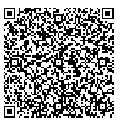 材料要求：申请材料应完整、真实、清晰，要求签字的须签字，要求盖章的须盖章。 注：此事项可通过网上办理，具体操作可在北京住房公积金网（gjj.beijing.gov.cn）查看。    具体信息可扫描二维码查询 ：    需提交的材料：一、通过网上业务系统提交售房款支取申请的  （一）中华人民共和国居民身份证（提供单位经办人身份证）（政府部门核发，纸质、电子）（原件1份仅供查验）  （二）《房改售房款支取申请表》（加盖公章）（申请人自备，纸质、电子）（原件1份）或《北京市住房资金管理中心房改售房款支取申请单》（申请人自备，纸质、电子）（原件1份） （三）市或区房改部门出具的售房款支取批复文件（政府部门核发，纸质、电子）（正本原件1份；含附件、附表）  （四）《房改售房单位开通网上业务系统使用权限申请表》（未获得网上业务系统权限的需提供加盖公章的原件）（申请人自备，纸质）（原件1份）二、通过网上业务系统提交维修资金支取申请的 （一）《北京市住房资金管理中心住宅专项维修资金业务申请单》（加盖公章）（申请人自备，纸质、电子）（原件1份） （二）《北京市住宅专项维修资金支取任务单》（加盖公章）（申请人自备，纸质、电子）（原件1份） （三）《北京市住宅专项维修资金支取分摊明细表（到幢）》（加盖公章）（申请人自备，纸质、电子）（原件1份）或《北京市住宅专项维修资金支取分摊明细表（到户）》（加盖公章）（申请人自备，纸质、电子）（原件1份） （四）《房改售房单位开通网上业务系统使用权限申请表》（加盖公章）（申请人自备，纸质）（原件1份） （五）中华人民共和国居民身份证（提供单位经办人身份证）（政府部门核发，纸质、电子）（正本原件1份仅供查验） （六）《售后公有住房住宅专项维修资金使用申请审核表》（政府部门核发，纸质、电子）（正本原件1份）或《应急维修使用售后公有住房住宅专项维修资金申请表》（政府部门核发，纸质、电子）（正本原件1份）；《应急维修使用售后公有住房住宅专项维修资金分摊明细表》（政府部门核发，纸质、电子）（正本原件1份）三、通过管理部柜台办理售房款支取的 （一）中华人民共和国居民身份证（提供单位经办人身份证）（政府部门核发，纸质、电子）（正本原件1份仅供查验） （二）《房改售房款直取申请表》（加盖公章）（申请人自备，纸质）（原件1份） （三）市或区房改部门出具的售房款支取批复文件（政府部门核发，纸质）（正本原件1份；含附件、附表）四、通过管理部柜台办理维修资金支取的    （一）《售后公有住房住宅专项维修资金使用申请审核表》（政府部门核发，纸质、电子）（正本原件1份）或《应急维修使用售后公有住房住宅专项维修资金申请表》（政府部门核发，纸质、电子）（正本原件1份）；《应急维修使用售后公有住房住宅专项维修资金分摊明细表》（政府部门核发，纸质、电子）（正本原件1份） （二）中华人民共和国居民身份证（提供单位经办人身份证）（政府部门核发，纸质、电子）（正本原件1份仅供查验） （三）《北京市住房资金管理中心住宅专项维修资金业务申请单》（加盖公章）（申请人自备，纸质、电子）（原件1份） （四）《北京市住宅专项维修资金支取任务单》（加盖公章）（申请人自备，纸质、电子）（原件1份） （五）《北京市住宅专项维修资金支取分摊明细表（到幢）》（加盖公章）（申请人自备，纸质、电子）（原件1份）或《北京市住宅专项维修资金支取分摊明细表（到户）》（申请人自备，纸质、电子）（原件1份） （六）《房改售房单位开通网上业务系统使用权限申请表》（加盖公章）（申请人自备，纸质、电子）（原件1份）材料要求：申请材料应完整、真实、清晰，要求签字的须签字，要求盖章的须盖章。 注：此事项可通过网上办理，具体操作可在北京住房公积金网（gjj.beijing.gov.cn）查看。    具体信息可扫描二维码查询 ：    需提交的材料：一、通过网上业务系统提交售房款支取申请的  （一）中华人民共和国居民身份证（提供单位经办人身份证）（政府部门核发，纸质、电子）（原件1份仅供查验）  （二）《房改售房款支取申请表》（加盖公章）（申请人自备，纸质、电子）（原件1份）或《北京市住房资金管理中心房改售房款支取申请单》（申请人自备，纸质、电子）（原件1份） （三）市或区房改部门出具的售房款支取批复文件（政府部门核发，纸质、电子）（正本原件1份；含附件、附表）  （四）《房改售房单位开通网上业务系统使用权限申请表》（未获得网上业务系统权限的需提供加盖公章的原件）（申请人自备，纸质）（原件1份）二、通过网上业务系统提交维修资金支取申请的 （一）《北京市住房资金管理中心住宅专项维修资金业务申请单》（加盖公章）（申请人自备，纸质、电子）（原件1份） （二）《北京市住宅专项维修资金支取任务单》（加盖公章）（申请人自备，纸质、电子）（原件1份） （三）《北京市住宅专项维修资金支取分摊明细表（到幢）》（加盖公章）（申请人自备，纸质、电子）（原件1份）或《北京市住宅专项维修资金支取分摊明细表（到户）》（加盖公章）（申请人自备，纸质、电子）（原件1份） （四）《房改售房单位开通网上业务系统使用权限申请表》（加盖公章）（申请人自备，纸质）（原件1份） （五）中华人民共和国居民身份证（提供单位经办人身份证）（政府部门核发，纸质、电子）（正本原件1份仅供查验） （六）《售后公有住房住宅专项维修资金使用申请审核表》（政府部门核发，纸质、电子）（正本原件1份）或《应急维修使用售后公有住房住宅专项维修资金申请表》（政府部门核发，纸质、电子）（正本原件1份）；《应急维修使用售后公有住房住宅专项维修资金分摊明细表》（政府部门核发，纸质、电子）（正本原件1份）三、通过管理部柜台办理售房款支取的 （一）中华人民共和国居民身份证（提供单位经办人身份证）（政府部门核发，纸质、电子）（正本原件1份仅供查验） （二）《房改售房款直取申请表》（加盖公章）（申请人自备，纸质）（原件1份） （三）市或区房改部门出具的售房款支取批复文件（政府部门核发，纸质）（正本原件1份；含附件、附表）四、通过管理部柜台办理维修资金支取的    （一）《售后公有住房住宅专项维修资金使用申请审核表》（政府部门核发，纸质、电子）（正本原件1份）或《应急维修使用售后公有住房住宅专项维修资金申请表》（政府部门核发，纸质、电子）（正本原件1份）；《应急维修使用售后公有住房住宅专项维修资金分摊明细表》（政府部门核发，纸质、电子）（正本原件1份） （二）中华人民共和国居民身份证（提供单位经办人身份证）（政府部门核发，纸质、电子）（正本原件1份仅供查验） （三）《北京市住房资金管理中心住宅专项维修资金业务申请单》（加盖公章）（申请人自备，纸质、电子）（原件1份） （四）《北京市住宅专项维修资金支取任务单》（加盖公章）（申请人自备，纸质、电子）（原件1份） （五）《北京市住宅专项维修资金支取分摊明细表（到幢）》（加盖公章）（申请人自备，纸质、电子）（原件1份）或《北京市住宅专项维修资金支取分摊明细表（到户）》（申请人自备，纸质、电子）（原件1份） （六）《房改售房单位开通网上业务系统使用权限申请表》（加盖公章）（申请人自备，纸质、电子）（原件1份）材料要求：申请材料应完整、真实、清晰，要求签字的须签字，要求盖章的须盖章。 注：此事项可通过网上办理，具体操作可在北京住房公积金网（gjj.beijing.gov.cn）查看。    具体信息可扫描二维码查询 ：    需提交的材料：一、通过网上业务系统提交售房款支取申请的  （一）中华人民共和国居民身份证（提供单位经办人身份证）（政府部门核发，纸质、电子）（原件1份仅供查验）  （二）《房改售房款支取申请表》（加盖公章）（申请人自备，纸质、电子）（原件1份）或《北京市住房资金管理中心房改售房款支取申请单》（申请人自备，纸质、电子）（原件1份） （三）市或区房改部门出具的售房款支取批复文件（政府部门核发，纸质、电子）（正本原件1份；含附件、附表）  （四）《房改售房单位开通网上业务系统使用权限申请表》（未获得网上业务系统权限的需提供加盖公章的原件）（申请人自备，纸质）（原件1份）二、通过网上业务系统提交维修资金支取申请的 （一）《北京市住房资金管理中心住宅专项维修资金业务申请单》（加盖公章）（申请人自备，纸质、电子）（原件1份） （二）《北京市住宅专项维修资金支取任务单》（加盖公章）（申请人自备，纸质、电子）（原件1份） （三）《北京市住宅专项维修资金支取分摊明细表（到幢）》（加盖公章）（申请人自备，纸质、电子）（原件1份）或《北京市住宅专项维修资金支取分摊明细表（到户）》（加盖公章）（申请人自备，纸质、电子）（原件1份） （四）《房改售房单位开通网上业务系统使用权限申请表》（加盖公章）（申请人自备，纸质）（原件1份） （五）中华人民共和国居民身份证（提供单位经办人身份证）（政府部门核发，纸质、电子）（正本原件1份仅供查验） （六）《售后公有住房住宅专项维修资金使用申请审核表》（政府部门核发，纸质、电子）（正本原件1份）或《应急维修使用售后公有住房住宅专项维修资金申请表》（政府部门核发，纸质、电子）（正本原件1份）；《应急维修使用售后公有住房住宅专项维修资金分摊明细表》（政府部门核发，纸质、电子）（正本原件1份）三、通过管理部柜台办理售房款支取的 （一）中华人民共和国居民身份证（提供单位经办人身份证）（政府部门核发，纸质、电子）（正本原件1份仅供查验） （二）《房改售房款直取申请表》（加盖公章）（申请人自备，纸质）（原件1份） （三）市或区房改部门出具的售房款支取批复文件（政府部门核发，纸质）（正本原件1份；含附件、附表）四、通过管理部柜台办理维修资金支取的    （一）《售后公有住房住宅专项维修资金使用申请审核表》（政府部门核发，纸质、电子）（正本原件1份）或《应急维修使用售后公有住房住宅专项维修资金申请表》（政府部门核发，纸质、电子）（正本原件1份）；《应急维修使用售后公有住房住宅专项维修资金分摊明细表》（政府部门核发，纸质、电子）（正本原件1份） （二）中华人民共和国居民身份证（提供单位经办人身份证）（政府部门核发，纸质、电子）（正本原件1份仅供查验） （三）《北京市住房资金管理中心住宅专项维修资金业务申请单》（加盖公章）（申请人自备，纸质、电子）（原件1份） （四）《北京市住宅专项维修资金支取任务单》（加盖公章）（申请人自备，纸质、电子）（原件1份） （五）《北京市住宅专项维修资金支取分摊明细表（到幢）》（加盖公章）（申请人自备，纸质、电子）（原件1份）或《北京市住宅专项维修资金支取分摊明细表（到户）》（申请人自备，纸质、电子）（原件1份） （六）《房改售房单位开通网上业务系统使用权限申请表》（加盖公章）（申请人自备，纸质、电子）（原件1份）材料要求：申请材料应完整、真实、清晰，要求签字的须签字，要求盖章的须盖章。 注：此事项可通过网上办理，具体操作可在北京住房公积金网（gjj.beijing.gov.cn）查看。    具体信息可扫描二维码查询 ：    需提交的材料：一、通过网上业务系统提交售房款支取申请的  （一）中华人民共和国居民身份证（提供单位经办人身份证）（政府部门核发，纸质、电子）（原件1份仅供查验）  （二）《房改售房款支取申请表》（加盖公章）（申请人自备，纸质、电子）（原件1份）或《北京市住房资金管理中心房改售房款支取申请单》（申请人自备，纸质、电子）（原件1份） （三）市或区房改部门出具的售房款支取批复文件（政府部门核发，纸质、电子）（正本原件1份；含附件、附表）  （四）《房改售房单位开通网上业务系统使用权限申请表》（未获得网上业务系统权限的需提供加盖公章的原件）（申请人自备，纸质）（原件1份）二、通过网上业务系统提交维修资金支取申请的 （一）《北京市住房资金管理中心住宅专项维修资金业务申请单》（加盖公章）（申请人自备，纸质、电子）（原件1份） （二）《北京市住宅专项维修资金支取任务单》（加盖公章）（申请人自备，纸质、电子）（原件1份） （三）《北京市住宅专项维修资金支取分摊明细表（到幢）》（加盖公章）（申请人自备，纸质、电子）（原件1份）或《北京市住宅专项维修资金支取分摊明细表（到户）》（加盖公章）（申请人自备，纸质、电子）（原件1份） （四）《房改售房单位开通网上业务系统使用权限申请表》（加盖公章）（申请人自备，纸质）（原件1份） （五）中华人民共和国居民身份证（提供单位经办人身份证）（政府部门核发，纸质、电子）（正本原件1份仅供查验） （六）《售后公有住房住宅专项维修资金使用申请审核表》（政府部门核发，纸质、电子）（正本原件1份）或《应急维修使用售后公有住房住宅专项维修资金申请表》（政府部门核发，纸质、电子）（正本原件1份）；《应急维修使用售后公有住房住宅专项维修资金分摊明细表》（政府部门核发，纸质、电子）（正本原件1份）三、通过管理部柜台办理售房款支取的 （一）中华人民共和国居民身份证（提供单位经办人身份证）（政府部门核发，纸质、电子）（正本原件1份仅供查验） （二）《房改售房款直取申请表》（加盖公章）（申请人自备，纸质）（原件1份） （三）市或区房改部门出具的售房款支取批复文件（政府部门核发，纸质）（正本原件1份；含附件、附表）四、通过管理部柜台办理维修资金支取的    （一）《售后公有住房住宅专项维修资金使用申请审核表》（政府部门核发，纸质、电子）（正本原件1份）或《应急维修使用售后公有住房住宅专项维修资金申请表》（政府部门核发，纸质、电子）（正本原件1份）；《应急维修使用售后公有住房住宅专项维修资金分摊明细表》（政府部门核发，纸质、电子）（正本原件1份） （二）中华人民共和国居民身份证（提供单位经办人身份证）（政府部门核发，纸质、电子）（正本原件1份仅供查验） （三）《北京市住房资金管理中心住宅专项维修资金业务申请单》（加盖公章）（申请人自备，纸质、电子）（原件1份） （四）《北京市住宅专项维修资金支取任务单》（加盖公章）（申请人自备，纸质、电子）（原件1份） （五）《北京市住宅专项维修资金支取分摊明细表（到幢）》（加盖公章）（申请人自备，纸质、电子）（原件1份）或《北京市住宅专项维修资金支取分摊明细表（到户）》（申请人自备，纸质、电子）（原件1份） （六）《房改售房单位开通网上业务系统使用权限申请表》（加盖公章）（申请人自备，纸质、电子）（原件1份）材料要求：申请材料应完整、真实、清晰，要求签字的须签字，要求盖章的须盖章。 注：此事项可通过网上办理，具体操作可在北京住房公积金网（gjj.beijing.gov.cn）查看。    具体信息可扫描二维码查询 ：    需提交的材料：一、通过网上业务系统提交售房款支取申请的  （一）中华人民共和国居民身份证（提供单位经办人身份证）（政府部门核发，纸质、电子）（原件1份仅供查验）  （二）《房改售房款支取申请表》（加盖公章）（申请人自备，纸质、电子）（原件1份）或《北京市住房资金管理中心房改售房款支取申请单》（申请人自备，纸质、电子）（原件1份） （三）市或区房改部门出具的售房款支取批复文件（政府部门核发，纸质、电子）（正本原件1份；含附件、附表）  （四）《房改售房单位开通网上业务系统使用权限申请表》（未获得网上业务系统权限的需提供加盖公章的原件）（申请人自备，纸质）（原件1份）二、通过网上业务系统提交维修资金支取申请的 （一）《北京市住房资金管理中心住宅专项维修资金业务申请单》（加盖公章）（申请人自备，纸质、电子）（原件1份） （二）《北京市住宅专项维修资金支取任务单》（加盖公章）（申请人自备，纸质、电子）（原件1份） （三）《北京市住宅专项维修资金支取分摊明细表（到幢）》（加盖公章）（申请人自备，纸质、电子）（原件1份）或《北京市住宅专项维修资金支取分摊明细表（到户）》（加盖公章）（申请人自备，纸质、电子）（原件1份） （四）《房改售房单位开通网上业务系统使用权限申请表》（加盖公章）（申请人自备，纸质）（原件1份） （五）中华人民共和国居民身份证（提供单位经办人身份证）（政府部门核发，纸质、电子）（正本原件1份仅供查验） （六）《售后公有住房住宅专项维修资金使用申请审核表》（政府部门核发，纸质、电子）（正本原件1份）或《应急维修使用售后公有住房住宅专项维修资金申请表》（政府部门核发，纸质、电子）（正本原件1份）；《应急维修使用售后公有住房住宅专项维修资金分摊明细表》（政府部门核发，纸质、电子）（正本原件1份）三、通过管理部柜台办理售房款支取的 （一）中华人民共和国居民身份证（提供单位经办人身份证）（政府部门核发，纸质、电子）（正本原件1份仅供查验） （二）《房改售房款直取申请表》（加盖公章）（申请人自备，纸质）（原件1份） （三）市或区房改部门出具的售房款支取批复文件（政府部门核发，纸质）（正本原件1份；含附件、附表）四、通过管理部柜台办理维修资金支取的    （一）《售后公有住房住宅专项维修资金使用申请审核表》（政府部门核发，纸质、电子）（正本原件1份）或《应急维修使用售后公有住房住宅专项维修资金申请表》（政府部门核发，纸质、电子）（正本原件1份）；《应急维修使用售后公有住房住宅专项维修资金分摊明细表》（政府部门核发，纸质、电子）（正本原件1份） （二）中华人民共和国居民身份证（提供单位经办人身份证）（政府部门核发，纸质、电子）（正本原件1份仅供查验） （三）《北京市住房资金管理中心住宅专项维修资金业务申请单》（加盖公章）（申请人自备，纸质、电子）（原件1份） （四）《北京市住宅专项维修资金支取任务单》（加盖公章）（申请人自备，纸质、电子）（原件1份） （五）《北京市住宅专项维修资金支取分摊明细表（到幢）》（加盖公章）（申请人自备，纸质、电子）（原件1份）或《北京市住宅专项维修资金支取分摊明细表（到户）》（申请人自备，纸质、电子）（原件1份） （六）《房改售房单位开通网上业务系统使用权限申请表》（加盖公章）（申请人自备，纸质、电子）（原件1份）材料要求：申请材料应完整、真实、清晰，要求签字的须签字，要求盖章的须盖章。 注：此事项可通过网上办理，具体操作可在北京住房公积金网（gjj.beijing.gov.cn）查看。    具体信息可扫描二维码查询 ： 事项申请 材料提交 途 径网上提交（） 窗口提交（） 邮寄提交（） 进入网上业务平台或邮寄提交地址可通过登录北京住房公积金网（http://gjj.beijing.gov.cn）详细查询、了解。网上提交（） 窗口提交（） 邮寄提交（） 进入网上业务平台或邮寄提交地址可通过登录北京住房公积金网（http://gjj.beijing.gov.cn）详细查询、了解。网上提交（） 窗口提交（） 邮寄提交（） 进入网上业务平台或邮寄提交地址可通过登录北京住房公积金网（http://gjj.beijing.gov.cn）详细查询、了解。网上提交（） 窗口提交（） 邮寄提交（） 进入网上业务平台或邮寄提交地址可通过登录北京住房公积金网（http://gjj.beijing.gov.cn）详细查询、了解。网上提交（） 窗口提交（） 邮寄提交（） 进入网上业务平台或邮寄提交地址可通过登录北京住房公积金网（http://gjj.beijing.gov.cn）详细查询、了解。网上提交（） 窗口提交（） 邮寄提交（） 进入网上业务平台或邮寄提交地址可通过登录北京住房公积金网（http://gjj.beijing.gov.cn）详细查询、了解。服务事项名    称房改单位信息变更房改单位信息变更房改单位信息变更办理时限即时办结即时办结告知人咨询电话 告知时间需要提交的材料及材料要求需提交的材料：一、在柜台办理单位基本信息（如单位名称、单位性质、统一社会信用代码、法定代表人或负责人）发生变化的    （一）《房改售房单位登记、开户、经办人注册、变更、销户申请表》（加盖公章）（申请人自备，纸质）（原件1份）    （二）记载有统一社会信用代码的营业执照（政府部门核发，纸质）（正本复印件1份，副本）    （三）中华人民共和国居民身份证（提供单位经办人身份证）（政府部门核发，纸质）（正本原件1份仅供查验）或法定代表人中华人民共和国居民身份证（如法定代表人（负责人）变更的，还需法定代表人（负责人）身份证原件或加盖公章的复印件）（政府部门核发，纸质）（正本原件1份仅供查验）二、在柜台办理单位经办人发生变化的    （一）《房改售房单位登记、开户、经办人注册、变更、销户申请表》（加盖公章）（申请人自备，纸质）（原件1份）    （二）中华人民共和国居民身份证（提供新单位经办人身份证）（政府部门核发，纸质）（正本原件1份仅供查验）三、在柜台办理单位辅助信息（如办公地址、电话）或单位开户信息（如银行账户）发生变化的    （一）《房改售房单位登记、开户、经办人注册、变更、销户申请表》（加盖公章）（申请人自备，纸质）（原件1份）    （二）中华人民共和国居民身份证（提供单位经办人身份证）（政府部门核发，纸质）（正本原件1份仅供查验）四、通过网上业务系统办理单位信息变更的（如单位已开通网上业务系统使用权限无需提供任何材料，未开通网上业务系统使用权限需提交以下材料）    （一）《房改售房单位开通网上业务系统使用权限申请表》（加盖公章）（申请人自备，纸质）（原件1份）（二）中华人民共和国居民身份证（提供单位经办人身份证）（政府部门核发，纸质）（正本原件1份仅供查验）材料要求：申请材料应完整、真实、清晰，要求签字的须签字，要求盖章的须盖章。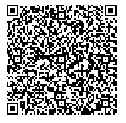 注：此事项可通过网上办理，具体操作可在北京住房公积金网（gjj.beijing.gov.cn）查看。具体信息可扫描二维码查询 ：     需提交的材料：一、在柜台办理单位基本信息（如单位名称、单位性质、统一社会信用代码、法定代表人或负责人）发生变化的    （一）《房改售房单位登记、开户、经办人注册、变更、销户申请表》（加盖公章）（申请人自备，纸质）（原件1份）    （二）记载有统一社会信用代码的营业执照（政府部门核发，纸质）（正本复印件1份，副本）    （三）中华人民共和国居民身份证（提供单位经办人身份证）（政府部门核发，纸质）（正本原件1份仅供查验）或法定代表人中华人民共和国居民身份证（如法定代表人（负责人）变更的，还需法定代表人（负责人）身份证原件或加盖公章的复印件）（政府部门核发，纸质）（正本原件1份仅供查验）二、在柜台办理单位经办人发生变化的    （一）《房改售房单位登记、开户、经办人注册、变更、销户申请表》（加盖公章）（申请人自备，纸质）（原件1份）    （二）中华人民共和国居民身份证（提供新单位经办人身份证）（政府部门核发，纸质）（正本原件1份仅供查验）三、在柜台办理单位辅助信息（如办公地址、电话）或单位开户信息（如银行账户）发生变化的    （一）《房改售房单位登记、开户、经办人注册、变更、销户申请表》（加盖公章）（申请人自备，纸质）（原件1份）    （二）中华人民共和国居民身份证（提供单位经办人身份证）（政府部门核发，纸质）（正本原件1份仅供查验）四、通过网上业务系统办理单位信息变更的（如单位已开通网上业务系统使用权限无需提供任何材料，未开通网上业务系统使用权限需提交以下材料）    （一）《房改售房单位开通网上业务系统使用权限申请表》（加盖公章）（申请人自备，纸质）（原件1份）（二）中华人民共和国居民身份证（提供单位经办人身份证）（政府部门核发，纸质）（正本原件1份仅供查验）材料要求：申请材料应完整、真实、清晰，要求签字的须签字，要求盖章的须盖章。注：此事项可通过网上办理，具体操作可在北京住房公积金网（gjj.beijing.gov.cn）查看。具体信息可扫描二维码查询 ：     需提交的材料：一、在柜台办理单位基本信息（如单位名称、单位性质、统一社会信用代码、法定代表人或负责人）发生变化的    （一）《房改售房单位登记、开户、经办人注册、变更、销户申请表》（加盖公章）（申请人自备，纸质）（原件1份）    （二）记载有统一社会信用代码的营业执照（政府部门核发，纸质）（正本复印件1份，副本）    （三）中华人民共和国居民身份证（提供单位经办人身份证）（政府部门核发，纸质）（正本原件1份仅供查验）或法定代表人中华人民共和国居民身份证（如法定代表人（负责人）变更的，还需法定代表人（负责人）身份证原件或加盖公章的复印件）（政府部门核发，纸质）（正本原件1份仅供查验）二、在柜台办理单位经办人发生变化的    （一）《房改售房单位登记、开户、经办人注册、变更、销户申请表》（加盖公章）（申请人自备，纸质）（原件1份）    （二）中华人民共和国居民身份证（提供新单位经办人身份证）（政府部门核发，纸质）（正本原件1份仅供查验）三、在柜台办理单位辅助信息（如办公地址、电话）或单位开户信息（如银行账户）发生变化的    （一）《房改售房单位登记、开户、经办人注册、变更、销户申请表》（加盖公章）（申请人自备，纸质）（原件1份）    （二）中华人民共和国居民身份证（提供单位经办人身份证）（政府部门核发，纸质）（正本原件1份仅供查验）四、通过网上业务系统办理单位信息变更的（如单位已开通网上业务系统使用权限无需提供任何材料，未开通网上业务系统使用权限需提交以下材料）    （一）《房改售房单位开通网上业务系统使用权限申请表》（加盖公章）（申请人自备，纸质）（原件1份）（二）中华人民共和国居民身份证（提供单位经办人身份证）（政府部门核发，纸质）（正本原件1份仅供查验）材料要求：申请材料应完整、真实、清晰，要求签字的须签字，要求盖章的须盖章。注：此事项可通过网上办理，具体操作可在北京住房公积金网（gjj.beijing.gov.cn）查看。具体信息可扫描二维码查询 ：     需提交的材料：一、在柜台办理单位基本信息（如单位名称、单位性质、统一社会信用代码、法定代表人或负责人）发生变化的    （一）《房改售房单位登记、开户、经办人注册、变更、销户申请表》（加盖公章）（申请人自备，纸质）（原件1份）    （二）记载有统一社会信用代码的营业执照（政府部门核发，纸质）（正本复印件1份，副本）    （三）中华人民共和国居民身份证（提供单位经办人身份证）（政府部门核发，纸质）（正本原件1份仅供查验）或法定代表人中华人民共和国居民身份证（如法定代表人（负责人）变更的，还需法定代表人（负责人）身份证原件或加盖公章的复印件）（政府部门核发，纸质）（正本原件1份仅供查验）二、在柜台办理单位经办人发生变化的    （一）《房改售房单位登记、开户、经办人注册、变更、销户申请表》（加盖公章）（申请人自备，纸质）（原件1份）    （二）中华人民共和国居民身份证（提供新单位经办人身份证）（政府部门核发，纸质）（正本原件1份仅供查验）三、在柜台办理单位辅助信息（如办公地址、电话）或单位开户信息（如银行账户）发生变化的    （一）《房改售房单位登记、开户、经办人注册、变更、销户申请表》（加盖公章）（申请人自备，纸质）（原件1份）    （二）中华人民共和国居民身份证（提供单位经办人身份证）（政府部门核发，纸质）（正本原件1份仅供查验）四、通过网上业务系统办理单位信息变更的（如单位已开通网上业务系统使用权限无需提供任何材料，未开通网上业务系统使用权限需提交以下材料）    （一）《房改售房单位开通网上业务系统使用权限申请表》（加盖公章）（申请人自备，纸质）（原件1份）（二）中华人民共和国居民身份证（提供单位经办人身份证）（政府部门核发，纸质）（正本原件1份仅供查验）材料要求：申请材料应完整、真实、清晰，要求签字的须签字，要求盖章的须盖章。注：此事项可通过网上办理，具体操作可在北京住房公积金网（gjj.beijing.gov.cn）查看。具体信息可扫描二维码查询 ：     需提交的材料：一、在柜台办理单位基本信息（如单位名称、单位性质、统一社会信用代码、法定代表人或负责人）发生变化的    （一）《房改售房单位登记、开户、经办人注册、变更、销户申请表》（加盖公章）（申请人自备，纸质）（原件1份）    （二）记载有统一社会信用代码的营业执照（政府部门核发，纸质）（正本复印件1份，副本）    （三）中华人民共和国居民身份证（提供单位经办人身份证）（政府部门核发，纸质）（正本原件1份仅供查验）或法定代表人中华人民共和国居民身份证（如法定代表人（负责人）变更的，还需法定代表人（负责人）身份证原件或加盖公章的复印件）（政府部门核发，纸质）（正本原件1份仅供查验）二、在柜台办理单位经办人发生变化的    （一）《房改售房单位登记、开户、经办人注册、变更、销户申请表》（加盖公章）（申请人自备，纸质）（原件1份）    （二）中华人民共和国居民身份证（提供新单位经办人身份证）（政府部门核发，纸质）（正本原件1份仅供查验）三、在柜台办理单位辅助信息（如办公地址、电话）或单位开户信息（如银行账户）发生变化的    （一）《房改售房单位登记、开户、经办人注册、变更、销户申请表》（加盖公章）（申请人自备，纸质）（原件1份）    （二）中华人民共和国居民身份证（提供单位经办人身份证）（政府部门核发，纸质）（正本原件1份仅供查验）四、通过网上业务系统办理单位信息变更的（如单位已开通网上业务系统使用权限无需提供任何材料，未开通网上业务系统使用权限需提交以下材料）    （一）《房改售房单位开通网上业务系统使用权限申请表》（加盖公章）（申请人自备，纸质）（原件1份）（二）中华人民共和国居民身份证（提供单位经办人身份证）（政府部门核发，纸质）（正本原件1份仅供查验）材料要求：申请材料应完整、真实、清晰，要求签字的须签字，要求盖章的须盖章。注：此事项可通过网上办理，具体操作可在北京住房公积金网（gjj.beijing.gov.cn）查看。具体信息可扫描二维码查询 ：     需提交的材料：一、在柜台办理单位基本信息（如单位名称、单位性质、统一社会信用代码、法定代表人或负责人）发生变化的    （一）《房改售房单位登记、开户、经办人注册、变更、销户申请表》（加盖公章）（申请人自备，纸质）（原件1份）    （二）记载有统一社会信用代码的营业执照（政府部门核发，纸质）（正本复印件1份，副本）    （三）中华人民共和国居民身份证（提供单位经办人身份证）（政府部门核发，纸质）（正本原件1份仅供查验）或法定代表人中华人民共和国居民身份证（如法定代表人（负责人）变更的，还需法定代表人（负责人）身份证原件或加盖公章的复印件）（政府部门核发，纸质）（正本原件1份仅供查验）二、在柜台办理单位经办人发生变化的    （一）《房改售房单位登记、开户、经办人注册、变更、销户申请表》（加盖公章）（申请人自备，纸质）（原件1份）    （二）中华人民共和国居民身份证（提供新单位经办人身份证）（政府部门核发，纸质）（正本原件1份仅供查验）三、在柜台办理单位辅助信息（如办公地址、电话）或单位开户信息（如银行账户）发生变化的    （一）《房改售房单位登记、开户、经办人注册、变更、销户申请表》（加盖公章）（申请人自备，纸质）（原件1份）    （二）中华人民共和国居民身份证（提供单位经办人身份证）（政府部门核发，纸质）（正本原件1份仅供查验）四、通过网上业务系统办理单位信息变更的（如单位已开通网上业务系统使用权限无需提供任何材料，未开通网上业务系统使用权限需提交以下材料）    （一）《房改售房单位开通网上业务系统使用权限申请表》（加盖公章）（申请人自备，纸质）（原件1份）（二）中华人民共和国居民身份证（提供单位经办人身份证）（政府部门核发，纸质）（正本原件1份仅供查验）材料要求：申请材料应完整、真实、清晰，要求签字的须签字，要求盖章的须盖章。注：此事项可通过网上办理，具体操作可在北京住房公积金网（gjj.beijing.gov.cn）查看。具体信息可扫描二维码查询 ：     事项申请 材料提交 途 径网上提交（） 窗口提交（） 邮寄提交（） 进入网上业务平台或邮寄提交地址可通过登录北京住房公积金网（http://gjj.beijing.gov.cn）详细查询、了解。网上提交（） 窗口提交（） 邮寄提交（） 进入网上业务平台或邮寄提交地址可通过登录北京住房公积金网（http://gjj.beijing.gov.cn）详细查询、了解。网上提交（） 窗口提交（） 邮寄提交（） 进入网上业务平台或邮寄提交地址可通过登录北京住房公积金网（http://gjj.beijing.gov.cn）详细查询、了解。网上提交（） 窗口提交（） 邮寄提交（） 进入网上业务平台或邮寄提交地址可通过登录北京住房公积金网（http://gjj.beijing.gov.cn）详细查询、了解。网上提交（） 窗口提交（） 邮寄提交（） 进入网上业务平台或邮寄提交地址可通过登录北京住房公积金网（http://gjj.beijing.gov.cn）详细查询、了解。网上提交（） 窗口提交（） 邮寄提交（） 进入网上业务平台或邮寄提交地址可通过登录北京住房公积金网（http://gjj.beijing.gov.cn）详细查询、了解。服务事项名    称商品住宅专项维修资金交存商品住宅专项维修资金交存商品住宅专项维修资金交存办理时限即时办结即时办结告知人咨询电话 告知时间需要提交的材料及材料要求需提交的材料：一、开发企业注册（一）加载有统一社会信用代码的营业执照（副本）（二）加盖公章的《北京市住房资金管理中心住宅专项维修资金业务申请单》（三）单位经办人身份证件（四）加盖公章的《商品住宅专项维修资金单位及经办人注册、信息变更、注销申请表》二、房屋信息审核及交存标准核定（一）预售项目的，提交北京市商品房预售许可证；现房项目的，如取得国有土地使用证及房屋所有权证，提交原件（二）房屋登记表及其所附“登记簿中记载且颁发所有权证部位明晰表（专有部分）”    （三）加盖公章的《北京市住宅专项维修资金小区房屋登记清册》三、购房人或开发企业到光大银行交存提交：购房人自行交存的，须提供《专项维修资金交款通知》；开发企业代为交存的，须提供《专项维修资金交款通知》或《北京市住房资金管理中心商品住宅专项维修资金交存清册（到户）》材料要求：申请材料应完整、真实、清晰，要求签字的须签字，要求盖章的须盖章。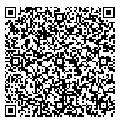 注： 此事项可通过网上办理，具体操作可在北京住房公积金网（gjj.beijing.gov.cn）查看。具体信息可扫描二维码查询 ：   需提交的材料：一、开发企业注册（一）加载有统一社会信用代码的营业执照（副本）（二）加盖公章的《北京市住房资金管理中心住宅专项维修资金业务申请单》（三）单位经办人身份证件（四）加盖公章的《商品住宅专项维修资金单位及经办人注册、信息变更、注销申请表》二、房屋信息审核及交存标准核定（一）预售项目的，提交北京市商品房预售许可证；现房项目的，如取得国有土地使用证及房屋所有权证，提交原件（二）房屋登记表及其所附“登记簿中记载且颁发所有权证部位明晰表（专有部分）”    （三）加盖公章的《北京市住宅专项维修资金小区房屋登记清册》三、购房人或开发企业到光大银行交存提交：购房人自行交存的，须提供《专项维修资金交款通知》；开发企业代为交存的，须提供《专项维修资金交款通知》或《北京市住房资金管理中心商品住宅专项维修资金交存清册（到户）》材料要求：申请材料应完整、真实、清晰，要求签字的须签字，要求盖章的须盖章。注： 此事项可通过网上办理，具体操作可在北京住房公积金网（gjj.beijing.gov.cn）查看。具体信息可扫描二维码查询 ：   需提交的材料：一、开发企业注册（一）加载有统一社会信用代码的营业执照（副本）（二）加盖公章的《北京市住房资金管理中心住宅专项维修资金业务申请单》（三）单位经办人身份证件（四）加盖公章的《商品住宅专项维修资金单位及经办人注册、信息变更、注销申请表》二、房屋信息审核及交存标准核定（一）预售项目的，提交北京市商品房预售许可证；现房项目的，如取得国有土地使用证及房屋所有权证，提交原件（二）房屋登记表及其所附“登记簿中记载且颁发所有权证部位明晰表（专有部分）”    （三）加盖公章的《北京市住宅专项维修资金小区房屋登记清册》三、购房人或开发企业到光大银行交存提交：购房人自行交存的，须提供《专项维修资金交款通知》；开发企业代为交存的，须提供《专项维修资金交款通知》或《北京市住房资金管理中心商品住宅专项维修资金交存清册（到户）》材料要求：申请材料应完整、真实、清晰，要求签字的须签字，要求盖章的须盖章。注： 此事项可通过网上办理，具体操作可在北京住房公积金网（gjj.beijing.gov.cn）查看。具体信息可扫描二维码查询 ：   需提交的材料：一、开发企业注册（一）加载有统一社会信用代码的营业执照（副本）（二）加盖公章的《北京市住房资金管理中心住宅专项维修资金业务申请单》（三）单位经办人身份证件（四）加盖公章的《商品住宅专项维修资金单位及经办人注册、信息变更、注销申请表》二、房屋信息审核及交存标准核定（一）预售项目的，提交北京市商品房预售许可证；现房项目的，如取得国有土地使用证及房屋所有权证，提交原件（二）房屋登记表及其所附“登记簿中记载且颁发所有权证部位明晰表（专有部分）”    （三）加盖公章的《北京市住宅专项维修资金小区房屋登记清册》三、购房人或开发企业到光大银行交存提交：购房人自行交存的，须提供《专项维修资金交款通知》；开发企业代为交存的，须提供《专项维修资金交款通知》或《北京市住房资金管理中心商品住宅专项维修资金交存清册（到户）》材料要求：申请材料应完整、真实、清晰，要求签字的须签字，要求盖章的须盖章。注： 此事项可通过网上办理，具体操作可在北京住房公积金网（gjj.beijing.gov.cn）查看。具体信息可扫描二维码查询 ：   需提交的材料：一、开发企业注册（一）加载有统一社会信用代码的营业执照（副本）（二）加盖公章的《北京市住房资金管理中心住宅专项维修资金业务申请单》（三）单位经办人身份证件（四）加盖公章的《商品住宅专项维修资金单位及经办人注册、信息变更、注销申请表》二、房屋信息审核及交存标准核定（一）预售项目的，提交北京市商品房预售许可证；现房项目的，如取得国有土地使用证及房屋所有权证，提交原件（二）房屋登记表及其所附“登记簿中记载且颁发所有权证部位明晰表（专有部分）”    （三）加盖公章的《北京市住宅专项维修资金小区房屋登记清册》三、购房人或开发企业到光大银行交存提交：购房人自行交存的，须提供《专项维修资金交款通知》；开发企业代为交存的，须提供《专项维修资金交款通知》或《北京市住房资金管理中心商品住宅专项维修资金交存清册（到户）》材料要求：申请材料应完整、真实、清晰，要求签字的须签字，要求盖章的须盖章。注： 此事项可通过网上办理，具体操作可在北京住房公积金网（gjj.beijing.gov.cn）查看。具体信息可扫描二维码查询 ：   需提交的材料：一、开发企业注册（一）加载有统一社会信用代码的营业执照（副本）（二）加盖公章的《北京市住房资金管理中心住宅专项维修资金业务申请单》（三）单位经办人身份证件（四）加盖公章的《商品住宅专项维修资金单位及经办人注册、信息变更、注销申请表》二、房屋信息审核及交存标准核定（一）预售项目的，提交北京市商品房预售许可证；现房项目的，如取得国有土地使用证及房屋所有权证，提交原件（二）房屋登记表及其所附“登记簿中记载且颁发所有权证部位明晰表（专有部分）”    （三）加盖公章的《北京市住宅专项维修资金小区房屋登记清册》三、购房人或开发企业到光大银行交存提交：购房人自行交存的，须提供《专项维修资金交款通知》；开发企业代为交存的，须提供《专项维修资金交款通知》或《北京市住房资金管理中心商品住宅专项维修资金交存清册（到户）》材料要求：申请材料应完整、真实、清晰，要求签字的须签字，要求盖章的须盖章。注： 此事项可通过网上办理，具体操作可在北京住房公积金网（gjj.beijing.gov.cn）查看。具体信息可扫描二维码查询 ：   事项申请 材料提交 途 径网上提交（） 窗口提交（） 邮寄提交（） 进入网上业务平台或邮寄提交地址可通过登录北京住房公积金网（http://gjj.beijing.gov.cn）详细查询、了解。网上提交（） 窗口提交（） 邮寄提交（） 进入网上业务平台或邮寄提交地址可通过登录北京住房公积金网（http://gjj.beijing.gov.cn）详细查询、了解。网上提交（） 窗口提交（） 邮寄提交（） 进入网上业务平台或邮寄提交地址可通过登录北京住房公积金网（http://gjj.beijing.gov.cn）详细查询、了解。网上提交（） 窗口提交（） 邮寄提交（） 进入网上业务平台或邮寄提交地址可通过登录北京住房公积金网（http://gjj.beijing.gov.cn）详细查询、了解。网上提交（） 窗口提交（） 邮寄提交（） 进入网上业务平台或邮寄提交地址可通过登录北京住房公积金网（http://gjj.beijing.gov.cn）详细查询、了解。网上提交（） 窗口提交（） 邮寄提交（） 进入网上业务平台或邮寄提交地址可通过登录北京住房公积金网（http://gjj.beijing.gov.cn）详细查询、了解。服务事项名    称商品住宅专项维修资金支取商品住宅专项维修资金支取商品住宅专项维修资金支取办理时限即时办结即时办结告知人咨询电话 告知时间需要提交的材料及材料要求需提交的材料：一、物业服务企业注册    （一）加载有统一社会信用代码的营业执照（副本）（二）加盖公章的《北京市住房资金管理中心住宅专项维修资金业务申请单》    （三）居民身份证（单位经办人）（四）加盖公章的《商品住宅专项维修资金单位及经办人注册、信息变更、注销申请表》二、物业区域关联    （一）住建房管部门开具的物业服务合同备案材料（二）《物业服务合同》    （三）单位经办人身份证件原件三、支取申请    （一）非应急支取的，携带材料按照市区住建房管部门要求提供    （二）应急支取的，提供建委已审批的应急维修使用商品住宅专项维修资金申请（三）应急支取的，提供《北京市住房资金管理中心专项维修资金分摊明细业主签字确认表》材料要求：申请材料应完整、真实、清晰，要求签字的须签字，要求盖章的须盖章。注： 此事项可通过网上办理，具体操作可在北京住房公积金网（gjj.beijing.gov.cn）查看。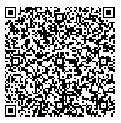 具体信息可扫描二维码查询 ：     需提交的材料：一、物业服务企业注册    （一）加载有统一社会信用代码的营业执照（副本）（二）加盖公章的《北京市住房资金管理中心住宅专项维修资金业务申请单》    （三）居民身份证（单位经办人）（四）加盖公章的《商品住宅专项维修资金单位及经办人注册、信息变更、注销申请表》二、物业区域关联    （一）住建房管部门开具的物业服务合同备案材料（二）《物业服务合同》    （三）单位经办人身份证件原件三、支取申请    （一）非应急支取的，携带材料按照市区住建房管部门要求提供    （二）应急支取的，提供建委已审批的应急维修使用商品住宅专项维修资金申请（三）应急支取的，提供《北京市住房资金管理中心专项维修资金分摊明细业主签字确认表》材料要求：申请材料应完整、真实、清晰，要求签字的须签字，要求盖章的须盖章。注： 此事项可通过网上办理，具体操作可在北京住房公积金网（gjj.beijing.gov.cn）查看。具体信息可扫描二维码查询 ：     需提交的材料：一、物业服务企业注册    （一）加载有统一社会信用代码的营业执照（副本）（二）加盖公章的《北京市住房资金管理中心住宅专项维修资金业务申请单》    （三）居民身份证（单位经办人）（四）加盖公章的《商品住宅专项维修资金单位及经办人注册、信息变更、注销申请表》二、物业区域关联    （一）住建房管部门开具的物业服务合同备案材料（二）《物业服务合同》    （三）单位经办人身份证件原件三、支取申请    （一）非应急支取的，携带材料按照市区住建房管部门要求提供    （二）应急支取的，提供建委已审批的应急维修使用商品住宅专项维修资金申请（三）应急支取的，提供《北京市住房资金管理中心专项维修资金分摊明细业主签字确认表》材料要求：申请材料应完整、真实、清晰，要求签字的须签字，要求盖章的须盖章。注： 此事项可通过网上办理，具体操作可在北京住房公积金网（gjj.beijing.gov.cn）查看。具体信息可扫描二维码查询 ：     需提交的材料：一、物业服务企业注册    （一）加载有统一社会信用代码的营业执照（副本）（二）加盖公章的《北京市住房资金管理中心住宅专项维修资金业务申请单》    （三）居民身份证（单位经办人）（四）加盖公章的《商品住宅专项维修资金单位及经办人注册、信息变更、注销申请表》二、物业区域关联    （一）住建房管部门开具的物业服务合同备案材料（二）《物业服务合同》    （三）单位经办人身份证件原件三、支取申请    （一）非应急支取的，携带材料按照市区住建房管部门要求提供    （二）应急支取的，提供建委已审批的应急维修使用商品住宅专项维修资金申请（三）应急支取的，提供《北京市住房资金管理中心专项维修资金分摊明细业主签字确认表》材料要求：申请材料应完整、真实、清晰，要求签字的须签字，要求盖章的须盖章。注： 此事项可通过网上办理，具体操作可在北京住房公积金网（gjj.beijing.gov.cn）查看。具体信息可扫描二维码查询 ：     需提交的材料：一、物业服务企业注册    （一）加载有统一社会信用代码的营业执照（副本）（二）加盖公章的《北京市住房资金管理中心住宅专项维修资金业务申请单》    （三）居民身份证（单位经办人）（四）加盖公章的《商品住宅专项维修资金单位及经办人注册、信息变更、注销申请表》二、物业区域关联    （一）住建房管部门开具的物业服务合同备案材料（二）《物业服务合同》    （三）单位经办人身份证件原件三、支取申请    （一）非应急支取的，携带材料按照市区住建房管部门要求提供    （二）应急支取的，提供建委已审批的应急维修使用商品住宅专项维修资金申请（三）应急支取的，提供《北京市住房资金管理中心专项维修资金分摊明细业主签字确认表》材料要求：申请材料应完整、真实、清晰，要求签字的须签字，要求盖章的须盖章。注： 此事项可通过网上办理，具体操作可在北京住房公积金网（gjj.beijing.gov.cn）查看。具体信息可扫描二维码查询 ：     需提交的材料：一、物业服务企业注册    （一）加载有统一社会信用代码的营业执照（副本）（二）加盖公章的《北京市住房资金管理中心住宅专项维修资金业务申请单》    （三）居民身份证（单位经办人）（四）加盖公章的《商品住宅专项维修资金单位及经办人注册、信息变更、注销申请表》二、物业区域关联    （一）住建房管部门开具的物业服务合同备案材料（二）《物业服务合同》    （三）单位经办人身份证件原件三、支取申请    （一）非应急支取的，携带材料按照市区住建房管部门要求提供    （二）应急支取的，提供建委已审批的应急维修使用商品住宅专项维修资金申请（三）应急支取的，提供《北京市住房资金管理中心专项维修资金分摊明细业主签字确认表》材料要求：申请材料应完整、真实、清晰，要求签字的须签字，要求盖章的须盖章。注： 此事项可通过网上办理，具体操作可在北京住房公积金网（gjj.beijing.gov.cn）查看。具体信息可扫描二维码查询 ：     事项申请 材料提交 途 径网上提交（） 窗口提交（） 邮寄提交（） 进入网上业务平台或邮寄提交地址可通过登录北京住房公积金网（http://gjj.beijing.gov.cn）详细查询、了解。网上提交（） 窗口提交（） 邮寄提交（） 进入网上业务平台或邮寄提交地址可通过登录北京住房公积金网（http://gjj.beijing.gov.cn）详细查询、了解。网上提交（） 窗口提交（） 邮寄提交（） 进入网上业务平台或邮寄提交地址可通过登录北京住房公积金网（http://gjj.beijing.gov.cn）详细查询、了解。网上提交（） 窗口提交（） 邮寄提交（） 进入网上业务平台或邮寄提交地址可通过登录北京住房公积金网（http://gjj.beijing.gov.cn）详细查询、了解。网上提交（） 窗口提交（） 邮寄提交（） 进入网上业务平台或邮寄提交地址可通过登录北京住房公积金网（http://gjj.beijing.gov.cn）详细查询、了解。网上提交（） 窗口提交（） 邮寄提交（） 进入网上业务平台或邮寄提交地址可通过登录北京住房公积金网（http://gjj.beijing.gov.cn）详细查询、了解。服务事项名    称商品住宅专项维修资金单位信息变更商品住宅专项维修资金单位信息变更商品住宅专项维修资金单位信息变更办理时限即时办结即时办结告知人咨询电话 告知时间需要提交的材料及材料要求需提交的材料：一、加盖公章的《北京市住房资金管理中心住宅专项维修资金业务申请单》二、加载有统一社会信用代码的营业执照（副本）三、加盖公章的《商品住宅专项维修资金单位及经办人注册、信息变更、注销申请表》四、法人（负责人）变更的，还需法定代表人（负责人）身份证，单位经办人发生变化的，提供新单位经办人身份证材料要求：申请材料应完整、真实、清晰，要求签字的须签字，要求盖章的须盖章。注： 此事项可通过网上办理，具体操作可在北京住房公积金网（gjj.beijing.gov.cn）查看。具体信息可扫描二维码查询 ：     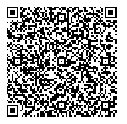 需提交的材料：一、加盖公章的《北京市住房资金管理中心住宅专项维修资金业务申请单》二、加载有统一社会信用代码的营业执照（副本）三、加盖公章的《商品住宅专项维修资金单位及经办人注册、信息变更、注销申请表》四、法人（负责人）变更的，还需法定代表人（负责人）身份证，单位经办人发生变化的，提供新单位经办人身份证材料要求：申请材料应完整、真实、清晰，要求签字的须签字，要求盖章的须盖章。注： 此事项可通过网上办理，具体操作可在北京住房公积金网（gjj.beijing.gov.cn）查看。具体信息可扫描二维码查询 ：     需提交的材料：一、加盖公章的《北京市住房资金管理中心住宅专项维修资金业务申请单》二、加载有统一社会信用代码的营业执照（副本）三、加盖公章的《商品住宅专项维修资金单位及经办人注册、信息变更、注销申请表》四、法人（负责人）变更的，还需法定代表人（负责人）身份证，单位经办人发生变化的，提供新单位经办人身份证材料要求：申请材料应完整、真实、清晰，要求签字的须签字，要求盖章的须盖章。注： 此事项可通过网上办理，具体操作可在北京住房公积金网（gjj.beijing.gov.cn）查看。具体信息可扫描二维码查询 ：     需提交的材料：一、加盖公章的《北京市住房资金管理中心住宅专项维修资金业务申请单》二、加载有统一社会信用代码的营业执照（副本）三、加盖公章的《商品住宅专项维修资金单位及经办人注册、信息变更、注销申请表》四、法人（负责人）变更的，还需法定代表人（负责人）身份证，单位经办人发生变化的，提供新单位经办人身份证材料要求：申请材料应完整、真实、清晰，要求签字的须签字，要求盖章的须盖章。注： 此事项可通过网上办理，具体操作可在北京住房公积金网（gjj.beijing.gov.cn）查看。具体信息可扫描二维码查询 ：     需提交的材料：一、加盖公章的《北京市住房资金管理中心住宅专项维修资金业务申请单》二、加载有统一社会信用代码的营业执照（副本）三、加盖公章的《商品住宅专项维修资金单位及经办人注册、信息变更、注销申请表》四、法人（负责人）变更的，还需法定代表人（负责人）身份证，单位经办人发生变化的，提供新单位经办人身份证材料要求：申请材料应完整、真实、清晰，要求签字的须签字，要求盖章的须盖章。注： 此事项可通过网上办理，具体操作可在北京住房公积金网（gjj.beijing.gov.cn）查看。具体信息可扫描二维码查询 ：     需提交的材料：一、加盖公章的《北京市住房资金管理中心住宅专项维修资金业务申请单》二、加载有统一社会信用代码的营业执照（副本）三、加盖公章的《商品住宅专项维修资金单位及经办人注册、信息变更、注销申请表》四、法人（负责人）变更的，还需法定代表人（负责人）身份证，单位经办人发生变化的，提供新单位经办人身份证材料要求：申请材料应完整、真实、清晰，要求签字的须签字，要求盖章的须盖章。注： 此事项可通过网上办理，具体操作可在北京住房公积金网（gjj.beijing.gov.cn）查看。具体信息可扫描二维码查询 ：     事项申请 材料提交 途 径网上提交（） 窗口提交（） 邮寄提交（） 进入网上业务平台或邮寄提交地址可通过登录北京住房公积金网（http://gjj.beijing.gov.cn）详细查询、了解。网上提交（） 窗口提交（） 邮寄提交（） 进入网上业务平台或邮寄提交地址可通过登录北京住房公积金网（http://gjj.beijing.gov.cn）详细查询、了解。网上提交（） 窗口提交（） 邮寄提交（） 进入网上业务平台或邮寄提交地址可通过登录北京住房公积金网（http://gjj.beijing.gov.cn）详细查询、了解。网上提交（） 窗口提交（） 邮寄提交（） 进入网上业务平台或邮寄提交地址可通过登录北京住房公积金网（http://gjj.beijing.gov.cn）详细查询、了解。网上提交（） 窗口提交（） 邮寄提交（） 进入网上业务平台或邮寄提交地址可通过登录北京住房公积金网（http://gjj.beijing.gov.cn）详细查询、了解。网上提交（） 窗口提交（） 邮寄提交（） 进入网上业务平台或邮寄提交地址可通过登录北京住房公积金网（http://gjj.beijing.gov.cn）详细查询、了解。服务事项名    称商品住宅专项维修资金楼盘信息变更商品住宅专项维修资金楼盘信息变更商品住宅专项维修资金楼盘信息变更办理时限即时办结即时办结告知人咨询电话 告知时间需要提交的材料及材料要求需提交的材料：北京市住房资金管理中心住宅专项维修资金业务申请单变更信息的材料材料要求：申请材料应完整、真实、清晰，要求签字的须签字，要求盖章的须盖章。注： 此事项可通过网上办理，具体操作可在北京住房公积金网（gjj.beijing.gov.cn）查看。具体信息可扫描二维码查询 ：     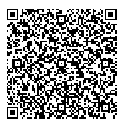 需提交的材料：北京市住房资金管理中心住宅专项维修资金业务申请单变更信息的材料材料要求：申请材料应完整、真实、清晰，要求签字的须签字，要求盖章的须盖章。注： 此事项可通过网上办理，具体操作可在北京住房公积金网（gjj.beijing.gov.cn）查看。具体信息可扫描二维码查询 ：     需提交的材料：北京市住房资金管理中心住宅专项维修资金业务申请单变更信息的材料材料要求：申请材料应完整、真实、清晰，要求签字的须签字，要求盖章的须盖章。注： 此事项可通过网上办理，具体操作可在北京住房公积金网（gjj.beijing.gov.cn）查看。具体信息可扫描二维码查询 ：     需提交的材料：北京市住房资金管理中心住宅专项维修资金业务申请单变更信息的材料材料要求：申请材料应完整、真实、清晰，要求签字的须签字，要求盖章的须盖章。注： 此事项可通过网上办理，具体操作可在北京住房公积金网（gjj.beijing.gov.cn）查看。具体信息可扫描二维码查询 ：     需提交的材料：北京市住房资金管理中心住宅专项维修资金业务申请单变更信息的材料材料要求：申请材料应完整、真实、清晰，要求签字的须签字，要求盖章的须盖章。注： 此事项可通过网上办理，具体操作可在北京住房公积金网（gjj.beijing.gov.cn）查看。具体信息可扫描二维码查询 ：     需提交的材料：北京市住房资金管理中心住宅专项维修资金业务申请单变更信息的材料材料要求：申请材料应完整、真实、清晰，要求签字的须签字，要求盖章的须盖章。注： 此事项可通过网上办理，具体操作可在北京住房公积金网（gjj.beijing.gov.cn）查看。具体信息可扫描二维码查询 ：     事项申请 材料提交 途 径网上提交（） 窗口提交（） 邮寄提交（） 进入网上业务平台或邮寄提交地址可通过登录北京住房公积金网（http://gjj.beijing.gov.cn）详细查询、了解。网上提交（） 窗口提交（） 邮寄提交（） 进入网上业务平台或邮寄提交地址可通过登录北京住房公积金网（http://gjj.beijing.gov.cn）详细查询、了解。网上提交（） 窗口提交（） 邮寄提交（） 进入网上业务平台或邮寄提交地址可通过登录北京住房公积金网（http://gjj.beijing.gov.cn）详细查询、了解。网上提交（） 窗口提交（） 邮寄提交（） 进入网上业务平台或邮寄提交地址可通过登录北京住房公积金网（http://gjj.beijing.gov.cn）详细查询、了解。网上提交（） 窗口提交（） 邮寄提交（） 进入网上业务平台或邮寄提交地址可通过登录北京住房公积金网（http://gjj.beijing.gov.cn）详细查询、了解。网上提交（） 窗口提交（） 邮寄提交（） 进入网上业务平台或邮寄提交地址可通过登录北京住房公积金网（http://gjj.beijing.gov.cn）详细查询、了解。服务事项名    称商品住宅专项维修资金划转业主大会（业委会）商品住宅专项维修资金划转业主大会（业委会）商品住宅专项维修资金划转业主大会（业委会）办理时限即时办结即时办结告知人咨询电话 告知时间需要提交的材料及材料要求需提交的材料：一、业主大会（业主委员会）基本账户《开户许可证》二、《北京市住房资金管理中心住宅专项维修资金业务申请单》三、《业主委员会专项维修资金开户申请表》四、业主委员会备案单五、业委会主任身份证、业委会副主任身份证、经办人身份证六、加盖公章的《住宅专项维修资金授权使用协议书》七、《专项维修资金划转清册》八、《北京市商品住宅专项维修资金划转申请表》材料要求：申请材料应完整、真实、清晰，要求签字的须签字，要求盖章的须盖章。注： 此事项可通过网上办理，具体操作可在北京住房公积金网（gjj.beijing.gov.cn）查看。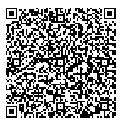 具体信息可扫描二维码查询 ：     需提交的材料：一、业主大会（业主委员会）基本账户《开户许可证》二、《北京市住房资金管理中心住宅专项维修资金业务申请单》三、《业主委员会专项维修资金开户申请表》四、业主委员会备案单五、业委会主任身份证、业委会副主任身份证、经办人身份证六、加盖公章的《住宅专项维修资金授权使用协议书》七、《专项维修资金划转清册》八、《北京市商品住宅专项维修资金划转申请表》材料要求：申请材料应完整、真实、清晰，要求签字的须签字，要求盖章的须盖章。注： 此事项可通过网上办理，具体操作可在北京住房公积金网（gjj.beijing.gov.cn）查看。具体信息可扫描二维码查询 ：     需提交的材料：一、业主大会（业主委员会）基本账户《开户许可证》二、《北京市住房资金管理中心住宅专项维修资金业务申请单》三、《业主委员会专项维修资金开户申请表》四、业主委员会备案单五、业委会主任身份证、业委会副主任身份证、经办人身份证六、加盖公章的《住宅专项维修资金授权使用协议书》七、《专项维修资金划转清册》八、《北京市商品住宅专项维修资金划转申请表》材料要求：申请材料应完整、真实、清晰，要求签字的须签字，要求盖章的须盖章。注： 此事项可通过网上办理，具体操作可在北京住房公积金网（gjj.beijing.gov.cn）查看。具体信息可扫描二维码查询 ：     需提交的材料：一、业主大会（业主委员会）基本账户《开户许可证》二、《北京市住房资金管理中心住宅专项维修资金业务申请单》三、《业主委员会专项维修资金开户申请表》四、业主委员会备案单五、业委会主任身份证、业委会副主任身份证、经办人身份证六、加盖公章的《住宅专项维修资金授权使用协议书》七、《专项维修资金划转清册》八、《北京市商品住宅专项维修资金划转申请表》材料要求：申请材料应完整、真实、清晰，要求签字的须签字，要求盖章的须盖章。注： 此事项可通过网上办理，具体操作可在北京住房公积金网（gjj.beijing.gov.cn）查看。具体信息可扫描二维码查询 ：     需提交的材料：一、业主大会（业主委员会）基本账户《开户许可证》二、《北京市住房资金管理中心住宅专项维修资金业务申请单》三、《业主委员会专项维修资金开户申请表》四、业主委员会备案单五、业委会主任身份证、业委会副主任身份证、经办人身份证六、加盖公章的《住宅专项维修资金授权使用协议书》七、《专项维修资金划转清册》八、《北京市商品住宅专项维修资金划转申请表》材料要求：申请材料应完整、真实、清晰，要求签字的须签字，要求盖章的须盖章。注： 此事项可通过网上办理，具体操作可在北京住房公积金网（gjj.beijing.gov.cn）查看。具体信息可扫描二维码查询 ：     需提交的材料：一、业主大会（业主委员会）基本账户《开户许可证》二、《北京市住房资金管理中心住宅专项维修资金业务申请单》三、《业主委员会专项维修资金开户申请表》四、业主委员会备案单五、业委会主任身份证、业委会副主任身份证、经办人身份证六、加盖公章的《住宅专项维修资金授权使用协议书》七、《专项维修资金划转清册》八、《北京市商品住宅专项维修资金划转申请表》材料要求：申请材料应完整、真实、清晰，要求签字的须签字，要求盖章的须盖章。注： 此事项可通过网上办理，具体操作可在北京住房公积金网（gjj.beijing.gov.cn）查看。具体信息可扫描二维码查询 ：     事项申请 材料提交 途 径网上提交（） 窗口提交（） 邮寄提交（） 进入网上业务平台或邮寄提交地址可通过登录北京住房公积金网（http://gjj.beijing.gov.cn）详细查询、了解。网上提交（） 窗口提交（） 邮寄提交（） 进入网上业务平台或邮寄提交地址可通过登录北京住房公积金网（http://gjj.beijing.gov.cn）详细查询、了解。网上提交（） 窗口提交（） 邮寄提交（） 进入网上业务平台或邮寄提交地址可通过登录北京住房公积金网（http://gjj.beijing.gov.cn）详细查询、了解。网上提交（） 窗口提交（） 邮寄提交（） 进入网上业务平台或邮寄提交地址可通过登录北京住房公积金网（http://gjj.beijing.gov.cn）详细查询、了解。网上提交（） 窗口提交（） 邮寄提交（） 进入网上业务平台或邮寄提交地址可通过登录北京住房公积金网（http://gjj.beijing.gov.cn）详细查询、了解。网上提交（） 窗口提交（） 邮寄提交（） 进入网上业务平台或邮寄提交地址可通过登录北京住房公积金网（http://gjj.beijing.gov.cn）详细查询、了解。服务事项名    称房改售房款信息查询房改售房款信息查询房改售房款信息查询办理时限即时办结即时办结告知人咨询电话 告知时间需要提交的材料及材料要求需提交的材料：中华人民共和国居民身份证（提供单位经办人身份证）材料要求：申请材料应完整、真实、清晰，要求签字的须签字，要求盖章的须盖章。注：此事项可通过网上办理，具体操作可在北京住房公积金网（gjj.beijing.gov.cn）查看。具体信息可扫描二维码查询 ： 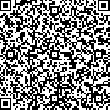 需提交的材料：中华人民共和国居民身份证（提供单位经办人身份证）材料要求：申请材料应完整、真实、清晰，要求签字的须签字，要求盖章的须盖章。注：此事项可通过网上办理，具体操作可在北京住房公积金网（gjj.beijing.gov.cn）查看。具体信息可扫描二维码查询 ： 需提交的材料：中华人民共和国居民身份证（提供单位经办人身份证）材料要求：申请材料应完整、真实、清晰，要求签字的须签字，要求盖章的须盖章。注：此事项可通过网上办理，具体操作可在北京住房公积金网（gjj.beijing.gov.cn）查看。具体信息可扫描二维码查询 ： 需提交的材料：中华人民共和国居民身份证（提供单位经办人身份证）材料要求：申请材料应完整、真实、清晰，要求签字的须签字，要求盖章的须盖章。注：此事项可通过网上办理，具体操作可在北京住房公积金网（gjj.beijing.gov.cn）查看。具体信息可扫描二维码查询 ： 需提交的材料：中华人民共和国居民身份证（提供单位经办人身份证）材料要求：申请材料应完整、真实、清晰，要求签字的须签字，要求盖章的须盖章。注：此事项可通过网上办理，具体操作可在北京住房公积金网（gjj.beijing.gov.cn）查看。具体信息可扫描二维码查询 ： 需提交的材料：中华人民共和国居民身份证（提供单位经办人身份证）材料要求：申请材料应完整、真实、清晰，要求签字的须签字，要求盖章的须盖章。注：此事项可通过网上办理，具体操作可在北京住房公积金网（gjj.beijing.gov.cn）查看。具体信息可扫描二维码查询 ： 事项申请 材料提交 途 径网上提交（） 窗口提交（） 邮寄提交（） 进入网上业务平台或邮政提交地址可通过登录北京住房公积金网（http://gjj.beijing.gov.cn）详细查询、了解。网上提交（） 窗口提交（） 邮寄提交（） 进入网上业务平台或邮政提交地址可通过登录北京住房公积金网（http://gjj.beijing.gov.cn）详细查询、了解。网上提交（） 窗口提交（） 邮寄提交（） 进入网上业务平台或邮政提交地址可通过登录北京住房公积金网（http://gjj.beijing.gov.cn）详细查询、了解。网上提交（） 窗口提交（） 邮寄提交（） 进入网上业务平台或邮政提交地址可通过登录北京住房公积金网（http://gjj.beijing.gov.cn）详细查询、了解。网上提交（） 窗口提交（） 邮寄提交（） 进入网上业务平台或邮政提交地址可通过登录北京住房公积金网（http://gjj.beijing.gov.cn）详细查询、了解。网上提交（） 窗口提交（） 邮寄提交（） 进入网上业务平台或邮政提交地址可通过登录北京住房公积金网（http://gjj.beijing.gov.cn）详细查询、了解。服务事项名    称住宅专项维修资金信息查询住宅专项维修资金信息查询住宅专项维修资金信息查询办理时限即时办结即时办结告知人咨询电话 告知时间需要提交的材料及材料要求需提交的材料：经办人身份证件（政府部门核发，纸质）（正本原件1份）材料要求：申请材料应完整、真实、清晰，要求签字的须签字，要求盖章的须盖章。注：此事项可通过网上办理，具体操作可在北京住房公积金网（gjj.beijing.gov.cn）查看。具体信息可扫描二维码查询 ： 需提交的材料：经办人身份证件（政府部门核发，纸质）（正本原件1份）材料要求：申请材料应完整、真实、清晰，要求签字的须签字，要求盖章的须盖章。注：此事项可通过网上办理，具体操作可在北京住房公积金网（gjj.beijing.gov.cn）查看。具体信息可扫描二维码查询 ： 需提交的材料：经办人身份证件（政府部门核发，纸质）（正本原件1份）材料要求：申请材料应完整、真实、清晰，要求签字的须签字，要求盖章的须盖章。注：此事项可通过网上办理，具体操作可在北京住房公积金网（gjj.beijing.gov.cn）查看。具体信息可扫描二维码查询 ： 需提交的材料：经办人身份证件（政府部门核发，纸质）（正本原件1份）材料要求：申请材料应完整、真实、清晰，要求签字的须签字，要求盖章的须盖章。注：此事项可通过网上办理，具体操作可在北京住房公积金网（gjj.beijing.gov.cn）查看。具体信息可扫描二维码查询 ： 需提交的材料：经办人身份证件（政府部门核发，纸质）（正本原件1份）材料要求：申请材料应完整、真实、清晰，要求签字的须签字，要求盖章的须盖章。注：此事项可通过网上办理，具体操作可在北京住房公积金网（gjj.beijing.gov.cn）查看。具体信息可扫描二维码查询 ： 需提交的材料：经办人身份证件（政府部门核发，纸质）（正本原件1份）材料要求：申请材料应完整、真实、清晰，要求签字的须签字，要求盖章的须盖章。注：此事项可通过网上办理，具体操作可在北京住房公积金网（gjj.beijing.gov.cn）查看。具体信息可扫描二维码查询 ： 事项申请 材料提交 途 径网上提交（） 窗口提交（） 邮寄提交（） 进入网上业务平台或邮政提交地址可通过登录北京住房公积金网（http://gjj.beijing.gov.cn）详细查询、了解。网上提交（） 窗口提交（） 邮寄提交（） 进入网上业务平台或邮政提交地址可通过登录北京住房公积金网（http://gjj.beijing.gov.cn）详细查询、了解。网上提交（） 窗口提交（） 邮寄提交（） 进入网上业务平台或邮政提交地址可通过登录北京住房公积金网（http://gjj.beijing.gov.cn）详细查询、了解。网上提交（） 窗口提交（） 邮寄提交（） 进入网上业务平台或邮政提交地址可通过登录北京住房公积金网（http://gjj.beijing.gov.cn）详细查询、了解。网上提交（） 窗口提交（） 邮寄提交（） 进入网上业务平台或邮政提交地址可通过登录北京住房公积金网（http://gjj.beijing.gov.cn）详细查询、了解。网上提交（） 窗口提交（） 邮寄提交（） 进入网上业务平台或邮政提交地址可通过登录北京住房公积金网（http://gjj.beijing.gov.cn）详细查询、了解。